Program 2023-24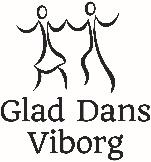 Folkedans (incl. ½ times kaffepause og et par sange)Hold F1 - Eftermiddagshold, torsdag kl. 16.15 – 18.15September.		7., 14., 21. og 28.Oktober		5., 12., 19. og 26November		2., 9., 16., 23. og 30. (den 30. juleafslutning med hold F2 og F3)Januar		4., 11., 18. og 25.Februar		1., 8. (generalforsamling), 15., 22. og 29Marts	                 7., og 14.April		4., 11., og 18. (sæsonafslutning).Kursusgebyr: 400 kr./halvår incl. medlemskab af GDV 100 kr./år. Hold F2 - Aftenhold, torsdag kl. 19.30 - 22.00September.		7., 14., 21. og 28.Oktober		5., 12., 19. og 26November		2., 9., 16., 23. og 30. (den 30. juleafslutning med hold F1 og F3)Januar		4., 11., 18. og 25.Februar		1., 8. (generalforsamling), 15., 22. og 29Marts		7., 14., og 21. (sæsonafslutning) Kursusgebyr: 450 kr./halvår incl. medlemskab af GDV 100 kr./årHold F3 - Begynderkursus, torsdage kl. 18.30 – 21.00)  Samme datoer som aftenholdet (Hold F2) undtagen 8. februar p.g.a. generalforsamling .Grundlæggende trin og figurer fra kl.18.30 – 19.15. Derefter deltager danserne på aftenholdet fra kl. 19.30 – 21.00 incl. kaffepause.
Kursusgebyr 350 kr./halvår incl. medlemskab af GDV 100 kr/år. Sommerdans,   torsdage, kl. 19.30 – 22.00,  den  4/4, 11/4, 2/5, 16/5 og 23/5Forspiller og leder annonceres senere.  Betaling ved indgangen.Kursus og Legestue,   lørdag, den 7. oktober 2023Kursus i specielle folkedanse og efterfølgende legestue. Invitation og program kommer senere.SANS – Hold hjernen frisk  - Hold S1September.		20., og 27.Oktober		4., 11. og 25.November		1., 8., 15., 22. og 29. (juleafslutning)Januar		3., 10., 17., 24. og 31.Februar	   7.Kursusgebyr 500 kr.  incl. medlemskab af GDV 100 kr./år. Moderne pardans Hold 1 - Øvede, tirsdag kl. 18.15 – 19.10 (16 gange)September	     12., 19. og26.Oktober	     3., 10., 24. og 31.November             7., 14., 21. og 28. (fælles juleafslutning med hold M2 og M3)Januar                     9., 16., 23. og 30.Februar	      6. (sæsonafslutning)Kursusgebyr: 600 kr. incl. medlemskab af GDV 100 kr.  Hold 2 – Begyndere og let øvede, tirsdag kl. 19.15 – 20.10 (16 gange)September	     12., 19. og 26.Oktober	     3., 10., 24. og 31.November             7., 14., 21. og 28. (fælles juleafslutning med hold M1 og M3)Januar                    9., 16., 23. og 30.Februar	     6. (sæsonafslutning)Kursusgebyr: 600 kr. incl. medlemskab af GDV 100 kr.   Hold 3 – Nybegyndere og festdansere, tirsdag kl. 20.15 – 21.10 (11 gange)September	     12., 19. og 26.Oktober	     3., 10., 24. og 31.November             7., 14., 21. og 28.. (fælles juleafslutning med hold M1 og M2)Januar                    9., 16., 23. og 30.Februar	     6. (sæsonafslutning)Kursusgebyr: 600 kr. incl. medlemskab af GDV 100 kr.----------------------------------------------------------------------------------------------------------------------------------------Tilmelding: Der er Ingen tilmelding til kurserne – du skal blot møde op !Betaling: senest umiddelbart efter første gang - for nye dansere i foreningen senest efter 3. gang: til Ringkøbing Landbobank – 7670 0002 078 009  med oplysning om navn og hold nr. Spørgsmål kan rettes til Kamma Hansen. tlf 4070 5839Dansested for alle hold:  Trepas Aktivitetshal, Vævervej 8 b, 8800  Viborg.           HUSK skiftesko, som ikke laver sorte streger - og ingen stilletter - vi danser på lakeret trægulv.Andre datoer, du skal huske – se mere på vores hjemmeside:Den 8. februar 2024 - Generalforsamling for  alle medlemmer i GDV.Den 7. juni 2024 – Sommerfest for alle medlemmer i GDV.Vi glæder os til at se dig Glad Dans Viborggdv-viborg.dkRet til ændringer forbeholdes  - følg med på hjemmesiden  gdv-viborg.dk